ПМ.04 Выполнение работ по одной или нескольким профессиям рабочих, должностям служащихМДК.04.02 25308 Оператор диспетчерской (производственно-диспетчерской) службыСсылка на информационный ресурсОбложкаНаименование разработки в электронной формеПримечанияСМ. Общепрофессиональный цикл «Охрана труда», «Основы делопроизводства»;Общий гуманитарный и социально-экономический учебный цикл «Психология общения»СМ. Общепрофессиональный цикл «Охрана труда», «Основы делопроизводства»;Общий гуманитарный и социально-экономический учебный цикл «Психология общения»СМ. Общепрофессиональный цикл «Охрана труда», «Основы делопроизводства»;Общий гуманитарный и социально-экономический учебный цикл «Психология общения»СМ. Общепрофессиональный цикл «Охрана труда», «Основы делопроизводства»;Общий гуманитарный и социально-экономический учебный цикл «Психология общения»учебные издания для среднего профессионального образованияучебные издания для среднего профессионального образованияучебные издания для среднего профессионального образованияучебные издания для среднего профессионального образованияZNANIUM.COM  Электронно-библиотечная система  https://znanium.com/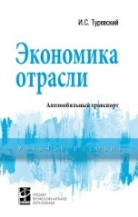 Туревский, И. С. Экономика отрасли (автомобильный транспорт) : учебник / И. С. Туревский. – Москва : ФОРУМ : ИНФРА-М, 2022. – 287 c. : ил. – (Среднее профессиональное образование). – ISBN 978-5-16-102842-1. – Текст : электронный // Znanium.com : электронно-библиотечная система : [сайт]. – URL: https://znanium.com/catalog/product/1856562 (дата обращения: 06.12.2021). – Режим доступа: для авторизир. пользователей.ZNANIUM.COM  Электронно-библиотечная система https://znanium.com/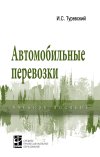 Туревский, И. С. Автомобильные перевозки : учебное пособие / И. С. Туревский. – Москва : ФОРУМ : ИНФРА-М, 2023. – 222 с. : ил. – (Среднее профессиональное образование). – ISBN 978-5-16-100505-7. – Текст : электронный // Znanium.com : электронно-библиотечная система : [сайт]. – URL: https://znanium.com/catalog/product/1937950 (дата обращения: 05.12.2022). – Режим доступа: для авторизир. пользователей.ZNANIUM.COM  Электронно-библиотечная система  https://znanium.com/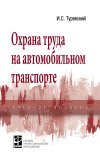 Туревский, И. С. Охрана труда на автомобильном транспорте : учебное пособие / И. С. Туревский. – Москва : ФОРУМ : ИНФРА-М, 2023. – 239 с. : ил. – (Среднее профессиональное образование). – ISBN 978-5-16-101659-6. – Текст : электронный // Znanium.com : электронно-библиотечная система : [сайт]. – URL: https://znanium.com/catalog/product/1921420 (дата обращения: 08.12.2022). – Режим доступа: для авторизир. пользователей.ЮРАЙТОбразовательная платформаhttps://urait.ru/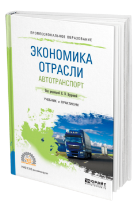 Экономика отрасли. Автотранспорт : учебник и практикум / Е. В. Будрина [и др.] ; под редакцией Е. В. Будриной. – Москва : Юрайт, 2024. – 268 с. – (Профессиональное образование). – ISBN 978-5-534-07826-8. – Текст : электронный // Юрайт : образовательная платформа : [сайт]. – URL: https://urait.ru/bcode/541284 (дата обращения: 12.02.2024). – Режим доступа: для авторизир. пользователей. ЮРАЙТОбразовательная платформаhttps://urait.ru/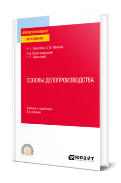 Шувалова, Н. Н. Основы делопроизводства : учебник и практикум / Н. Н. Шувалова, А. Ю. Иванова ; под общей редакцией Н. Н. Шуваловой. – 3-е изд., перераб. и доп. – Москва : Юрайт, 2024. – 384 с. – (Профессиональное образование). – ISBN 978-5-534-15488-7. – Текст : электронный // Юрайт : образовательная платформа : [сайт]. – URL: https://urait.ru/bcode/536716 (дата обращения: 12.02.2024). – Режим доступа: для авторизир. пользователей.ЮРАЙТОбразовательная платформаhttps://urait.ru/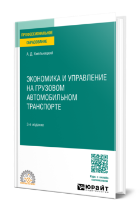 Хмельницкий, А. Д. Экономика и управление на грузовом автомобильном транспорте : учебное пособие / А. Д. Хмельницкий. – 3-е изд., испр. и доп. – Москва : Юрайт, 2024. – 270 с. – (Профессиональное образование). – ISBN 978-5-534-18730-4. – Текст : электронный // Юрайт : образовательная платформа : [сайт]. – URL: https://urait.ru/bcode/545452 (дата обращения: 01.02.2024). – Режим доступа: для авторизир. пользователей.